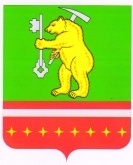 ЧЕЛЯБИНСКАЯ ОБЛАСТЬКУСИНСКИЙ РАЙОНАДМИНИСТРАЦИЯ МАГНИТСКОГО ГОРОДСКОГО ПОСЕЛЕНИЯ456950, Челябинская область, Кусинский район, р.п.Магнитка, ул.Карла Маркса, д.9 ОГРН 1027401758560, ИНН 7434001112Тел./факс 8 (35154) 3-54-73, 3-54-75, 3-59-01ПОСТАНОВЛЕНИЕ№27от «08» июля 2020 г.р.п. Магнитка«Об установлении сроков купальногосезона в летний период 2020 года»В соответствии с  Федеральным законом от 06 октября 2003 года             №131-ФЗ «Об общих принципах организации местного самоуправления в Российской Федерации», постановлением Правительства Челябинской области от 19 сентября 2012 года №479-П «О Правилах охраны жизни людей на водных объектах Челябинской области, постановлением Администрации Магнитского городского поселения от 15 ноября 2019 года №51 «О мерах по обеспечению безопасности людей на водных объектах Магнитского городского поселения на 2020 год», а также в целях сокращения количества несчастных случаев  на водных объектах Магнитского городского поселения.Администрация Магнитского городского поселения ПОСТАНОВЛЯЕТ:        1.  Определить следующий срок и продолжительность купального сезона 2020 года на водных объектах, расположенных на территории Магнитского городского поселения:  начало купального сезона – 10 июля 2020 года;окончание купального сезона – 31 августа 2020 года;продолжительность купального сезона - 55 дней.        2. Для обеспечения безопасности граждан запретить купание в неустановленных местах на водных объектах, расположенных на территории Магнитского городского поселения.        3. С целью снижения травматизма и несчастных случаев на водных объектах: - усилить контроль по недопущению купания населения в неустановленных местах на период летнего купального сезона;- обеспечить проведение активной разъяснительной работы среди населения о возможных последствиях купания в местах, не оборудованных для купания и несоответствующих санитарным нормам;- запретить продажу спиртных напитков вблизи мест, традиционно используемых населением для отдыха.- предоставлять согласно требованию закона челябинской области от 29 октября 2009г. № 496-ЗО «О внесении изменений в Закон Челябинской области «О системе профилактики безнадзорности и правонарушений несовершеннолетних в Челябинской области» предложения от жителей поселений о местах, нахождения в которых может причинить вред здоровью детей, в экспертную комиссию по оценке предложений об ограничении пребывания несовершеннолетних в общественных местах на территории Магнитского городского поселения.        4. Специалисту ГО и ЧС Администрации Магнитского городского поселения:- организовать проведение пропагандистской работы с населением с целью предотвращения несчастных случаев на водных объектах (с привлечением средств массовой информации);- обеспечить в местах не оборудованных для купания установку знаков о запрете купания.       5. Настоящее постановление вступает в силу с момента его опубликования на официальном сайте Магнитского городского поселения.         6. Контроль за исполнением настоящего постановления возложить на заместителя Главы Магнитского городского поселения Гагарина Г.П.Глава Магнитского городского поселения                                          А.В. Чистяков